Практичне заняття №2Побудова 3D-моделі деталі за визначеними габаритними розмірами	Ціль роботи – побудувати 3D-модель деталі в CAD системі за вибором студента (можливі системи – Solidworks, Аскон-Компас, Autodesk Inventor або будь-які інші).Хід роботи	Обрати габаритні розміри 3D-моделі (рис. 1) за варіантом, який відповідає порядковому номеру у наведеній таблиці 1.Побудувати 3D-модель за відео-інструкцією відповідно до варіанта.https://www.youtube.com/watch?v=Wxfk6bB0Y-k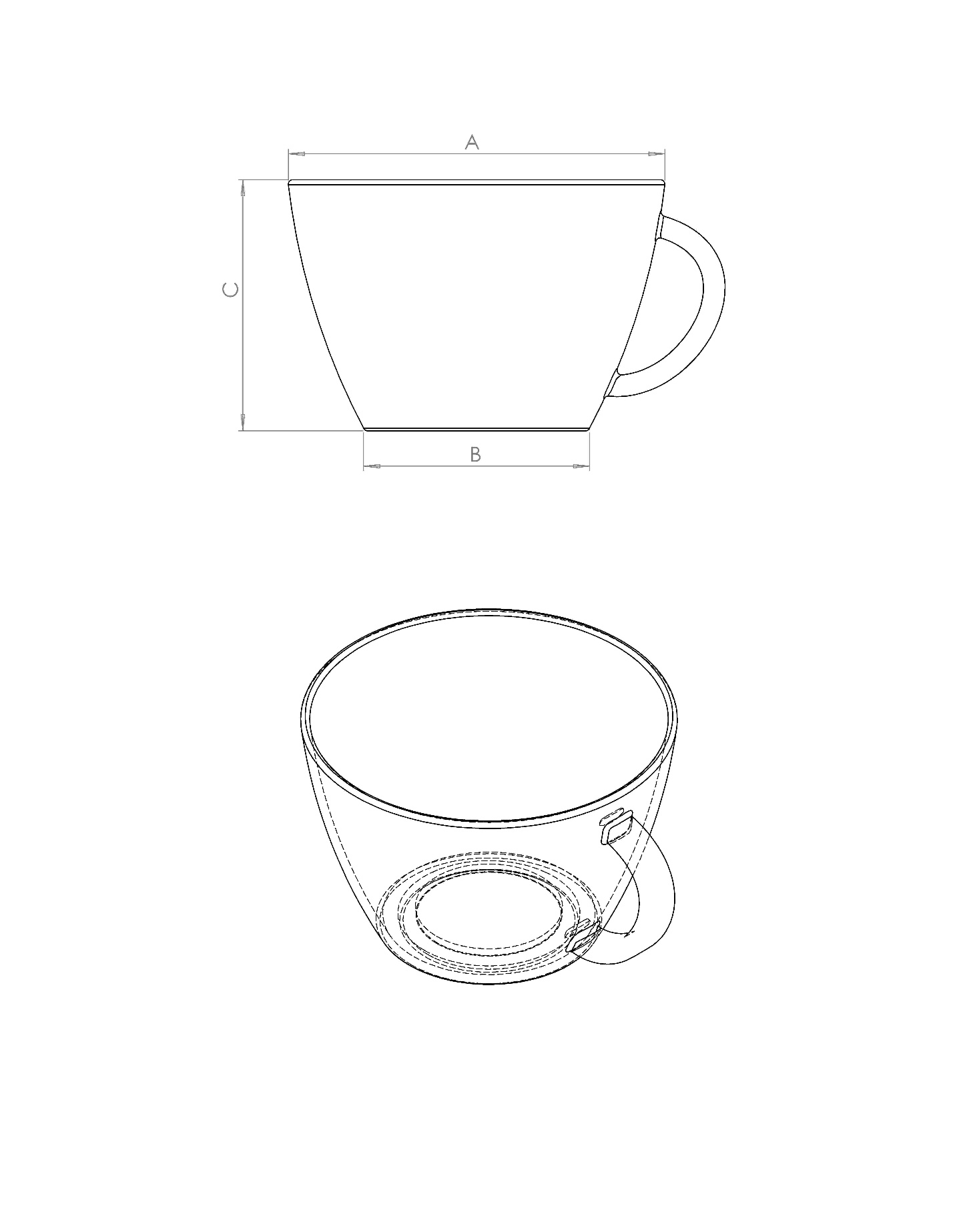 Рис. 1Таблиця 1.Скріншот виконаної 3D моделі вставити в звіт з практичної роботи тавідіслати звіт на agromovoy@ztu.edu.ua№ПрізвищеІм’яГрупаВаріантABC11160107452215910644331581054344157104425515610341661551024077154101398815310038991529937101015198361111150973512121499634131314895331414147943215151469331161614594321717144953218181439633191914297342020141983521211409936222213910037232313810138242413710239252513610340262613510441272713410542282813310643292913210744303013110845